ใบสมัครอาสาสมัครท้องถิ่นรักษ์โลก (อถล.)ที่............./................						เขียนที่.....องค์การบริหารส่วนตำบลหนองบัว...							          วันที่........เดือน............................ พ.ศ. .............เรียน	นายกองค์การบริหารส่วนตำบลหนองบัว		ข้าพเจ้านาย/นาง/นางสาว/ ด.ช. /ด.ญ. ชื่อ......................................... สกุล........................................ 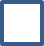 เลขประจำตัวประชาชน เกิดวันที่................. เดือน.................................... พ.ศ. ........ อายุ.............ปี สัญชาติ.....................หมู่โลหิต...................จบการศึกษาระดับ..................................................................... กำลังศึกษาชั้น..............................................................มหาวิทยาลัย/วิทยาลัย/โรงเรียน......................................................................................................................................อาชีพหลัก :□ เกษตรกร □ รับจ้าง □ ธุรกิจ/ค้าขาย□ พนักงานบริษัทเอกชน □ ราชการ/รัฐวิสาหกิจ □ อื่น ๆ (ระบุ)...............มีชื่ออยู่ในทะเบียนบ้านเลขที่.................... หมู่ที่...........ตรอก/ซอย................................ ถนน.........................................ตำบล/แขวง.........................................อำเภอ/เขต................................................ จังหวัด..............................................ที่อยู่ปัจจุบัน□ ตามที่อยู่ในทะเบียนบ้าน □บ้านเลขที่ .................. หมู่ที่ ........... ตรอก/ซอย........................................ ถนน..................................................ตำบล/แขวง......................................อำเภอ/เขต................................................... จังหวัด.....................................รหัสไปรษณีย์.......................................หมายเลขโทรศัพท์..............................................มือถือ............................................E–mail ………….……………….……….. ID LINE ……………………………………………………ประวัติการทำงานด้านอาสาสมัคร (เลือกข้อมูลได้หลายข้อ)□ อาสาสมัครสาธารณสุขประจำหมู่บ้าน (อสม.) □ อาสาสมัครพัฒนาสังคมและความมั่นคงของมนุษย์ (อพม.)□ อาสาสมัครป้องกันภัยฝ่ายพลเรือน (อปพร.)   □ อาสาสมัครรักษาดินแดน (อส.)□ อาสาพัฒนาชุมชน (อสพ.)                       □ อาสาสมัครเกษตร		      □ อาสาสมัครพิทักษ์ทรัพยากรธรรมชาติและสิ่งแวดล้อมหมู่บ้าน (ทสม.)□อื่น ๆ (ระบุ) ...........................................        □ ไม่มี	มีความประสงค์สมัครเป็น อาสาสมัครท้องถิ่นรักษ์โลก และขอสัญญาว่าจะประพฤติตนและปฏิบัติหน้าที่     ให้เหมาะสมและสอดคล้องตามเจตนารมณ์ของอาสาสมัครท้องถิ่นรักษ์โลกตลอดไป		ข้าพเจ้าของว่าข้อความดังกล่าวข้างต้นเป็นความจริงทุกประการ				(ลงลายมือชื่อ) .............................................................ผู้ทำคำขอ					       (............................................................)-2-คำยินยอมของผู้ปกครอง		ข้าพเจ้านาย/นาง/นางสาว ชื่อ......................................................สกุล...............................................อายุ..............ปี มีชื่ออยู่ในทะเบียนบ้านเลขที่...................หมู่ที่........ ตรอก/ซอย........................... ถนน.........................ตำบล/แขวง.........................................อำเภอ/เขต................................................ จังหวัด..............................................เป็นผู้ปกครองโดยชอบด้วยกฎหมายของ ด.ช. /ด.ญ. ชื่อ........................................ สกุล................................................ยินยอมให้ด.ช. /ด.ญ. ........................................ สกุล......................................เข้าร่วมเป็นอาสาสมัครท้องถิ่นรักษ์โลก		จึงลงลายมือชื่อไว้เป็นหลักฐาน				(ลงลายมือชื่อ).......................................................................ผู้ปกครอง					      (..............................................................)หมายเหตุ : .ผู้สมัครที่มีอายุต่ำกว่า ๑๘ ปีบริบูรณ์ จะต้องมีผู้ปกครองลงนามยินยอมในใบสมัครด้วยสำหรับเจ้าหน้าที่องค์กรปกครองส่วนท้องถิ่น (ส่งคืนผู้สมัคร)	ข้าพเจ้าเจ้าหน้าที่ผู้รับสมัครขององค์กรปกครองส่วนท้องถิ่น……องค์การบริหารส่วนตำบลหนองบัว.................ได้รับใบสมัครอาสาสมัครท้องถิ่นรักษ์โลกของ ชื่อ..............................................สกุล.........................................ไว้แล้วเมื่อวันที่...................เดือน.................................พ.ศ............................	□  เอกสารครบถ้วน	□  เอกสารไม่ครบ (ระบุ)................................................................  ลงชื่อ............................................................ เจ้าหน้าที่รับสมัคร			                                       (............................................................)  ตำแหน่ง........................................................